	Allegato “A” alla nota MI n. 14 del 10.1.2022Conferimento di delega ai fini della verifica dei requisiti ex art. 4, comma 1, lett. c), n. 2 del D.L. n.1 del 7 gennaio 2022Il sottoscritto Dr. Giuseppe Giovanni Carta, nato a  Nuoro , il 2 luglio 1963, in qualità di Dirigente Scolastico dell’Istituzione Scolastica I.C. OROTELLI, Codice Meccanografico NUIC 827005,Visti:l'art. 4, comma 1, lett. c), n. 2 del D.L. n. 1 del 7 gennaio 2022;la nota del Ministero dell’Istruzione e del Ministero della Salute n. 11 dell’8 gennaio 2022;la nota Ministero dell’Istruzione n. 14 del 10 gennaio 2022il sottoscritto, nella sua qualità di Dirigente Scolastico dell’Istituzione Scolastica in epigrafe (a seguire, anche l’«Istituzione»), tenuto conto di quanto sopra, con la sottoscrizione del presente attoCONFERISCE ANome ______________________________________________________________, Cognome _______________________________________, nato a  ______________________________, il _____________________________________, in qualità di Docente dell’Istituzione Scolastica ____________________________________________________________________________, Codice Fiscale _______________________________________________________________,nei termini di seguito riportati, appositaDELEGA DI FUNZIONIArt. 1(Oggetto)L’Istituzione conferisce al soggetto individuato quale delegato il potere di effettuare le verifiche circa il possesso dei requisiti necessari per la frequenza in presenza, ai sensi dell’art. 4, comma 1, lett. c), n. 2 del D.L. n. 1 del 7 gennaio 2022.In particolare, il delegato potrà esclusivamente visualizzare la documentazione fornita dagli alunni interessati dalle verifiche, senza possibilità di compiere attività ulteriori.L’Istituzione conferisce a tal fine al delegato le facoltà e i poteri di organizzazione e gestione necessari in relazione alla specifica natura della funzione delegata. Art. 2(Effetti della delega)L’Istituzione riconosce come vincolanti tutti gli atti giuridici posti in essere dal delegato effettuati in base alla presente delega di funzioni.La delega di funzioni non esclude l’obbligo di vigilanza in capo al Dirigente Scolastico in ordine al corretto espletamento da parte del delegato delle funzioni trasferite. La delega di funzioni vale anche quale autorizzazione al trattamento dei dati personali, ai sensi dell’art. 2-quaterdiecies del D.Lgs. 196/2003, e dovrà svolgersi nel rispetto della riservatezza dei dati personali cui il delegato avrà accesso nel contesto della verifica e in conformità alla normativa in materia di protezione dei dati personali. Art. 3(Durata)La presente delega di funzioni è valida fino al 31 marzo 2022 con possibilità di proroga.Data_____________________							   L’Istituzione     ___________________Firma per accettazione del delegato___________________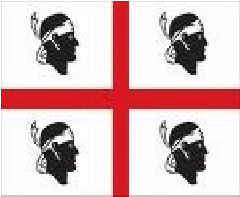 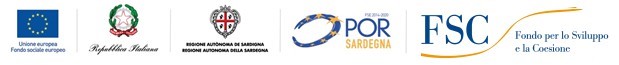 ISTITUTO COMPRENSIVO STATALEScuola dell’infanzia – Primaria – Secondaria di I gradoOROTELLI – OTTANA (NU)Cod. Miur 827005 – C.F. 93013310912 - TEL 0784/79894 – FAX 0784/789058 E-Mail nuic827005@istruzione.it  - nuic827005@pec.istruzione.it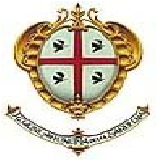 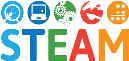 